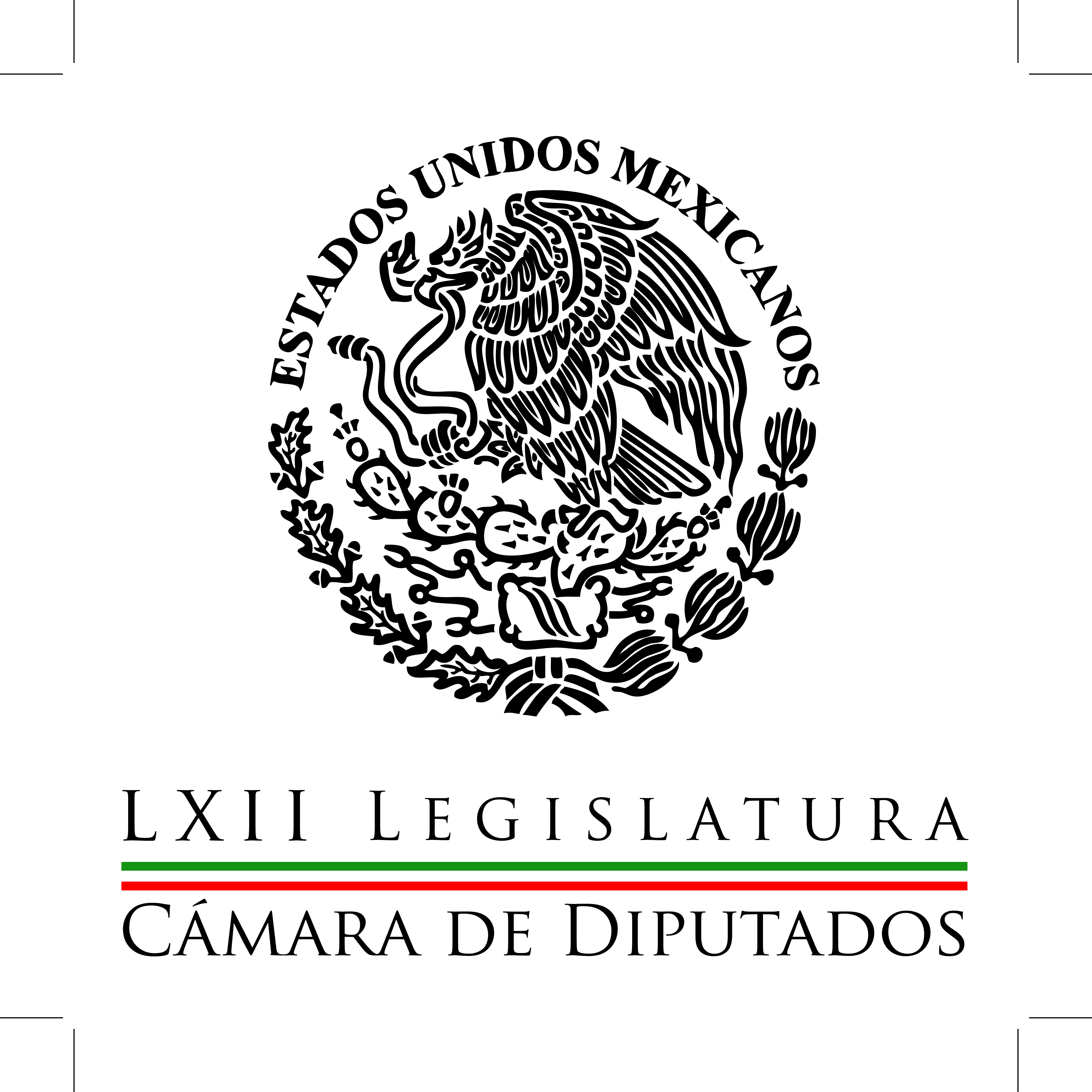 Carpeta InformativaPrimer CorteResumen: Ivonne Ortega. Balance del informe de expertos sobre caso Ayotzinapa María Guadalupe Murguía: Balance del informe de expertos sobre caso Ayotzinapa Morena en San Lázaro exige ceses por caso OHL; la mayoría rechaza la mociónNombramiento de Escobar en SEGOB es 'preocupante': diputados del PAN y PRDOHL e Infraiber llevan a tribunales la disputa por presuntos actos de corrupción11 de septiembre de 2015TEMA(S): Trabajo LegislativoFECHA: 11/09/2015HORA: 06:44NOTICIERO: Fórmula Detrás de la NoticiaEMISIÓN: Primer CorteESTACION: 104.1 FMGRUPO: Fórmula0Ivonne Ortega. Balance del informe de expertos sobre caso Ayotzinapa Ricardo Rocha (RR), conductor: Y ahora de viva voz, para que la cosa sea pareja, Ivonne Ortega, diputada y vicecoordinadora de la fracción del PRI, precisamente, en la Cámara de Diputados. Gracias por estar con nosotros, te agradezco igualmente tu confianza en este espacio. Ivonne Ortega (IO), diputada del PRI: Al contrario, Ricardo, gracias a ti por permitirme platicar contigo y con el auditorio. RR: ¿Cuál el posicionamiento de tu partido, el PRI, ante este informe de los expertos de la Comisión Interamericana de Derechos Humanos sobre el caso Ayotzinapa que, por supuesto, se opone o algunos han dicho echa por tierra la versión original de la llamada verdad histórica del Gobierno Federal a través de la PGR? IO: Ayer lo comentábamos en el posicionamiento de la fracción, que me tocó subirla al Pleno. Primero, había que reconocer que la petición a la comisión de especialistas de la Comisión Interamericana de Derechos Humanos la hace el Gobierno de la República, la hace el Gobierno de la República y ayuda con todos los temas materiales y financieros que se tienen que tener. Abre los expedientes, pone la comisión en la PGR a todas las condiciones que tengan que tener, porque a todos nos interesa saber qué es lo que pasó y encontrar, por supuesto, además de los 110 que ya están pagando la culpa con la justicia, pues cuál es el fondo del asunto. Todos los mexicanos queremos saber y sobre todo solidarizarnos con la familia, con los papás, con los familiares que, habría que ponerse en sus zapatos, que era lo que decía yo ayer en la intervención, el respeto, la solidaridad y el reconocimiento para todos los familiares. RR: ¿Tú estás de acuerdo, tu partido está de acuerdo en que se cree una nueva comisión, dijo el Gobierno Federal al más alto nivel de especialistas para una tercera investigación? IO: Nosotros estamos de acuerdo en que se haga lo que se tenga que hacer para saber qué pasó y lo que haya pasado lo sepamos los mexicanos y lo más que queremos nosotros, que nunca más vuelva a pasar, que es la parte también que le decía a los legisladores ayer en la intervención, asumamos nuestra responsabilidad y ya entremos a la parte que nos corresponde legislativa. Hay una iniciativa mandada por el Ejecutivo que todavía falta por legislar las leyes secundarias que tienen que ver con desaparición forzada, con tortura y muchas de las condiciones que tenemos que ir determinando en la ley para que no vuelva ocurrir ese tipo de condiciones. RR: Algunos apostaron al olvido en este caso, no ha sido así. Estamos a punto de llegar al primer año de los hechos del 26 septiembre. ¿En qué medida consideras tú importante llegar a la verdad para intentar a partir de entonces cicatrizar y si se puede cerrar esta herida abierta que sigue siendo el caso de los 43 de Iguala, Ayotzinapa? IO: Mira, yo creo que no sólo en los legisladores, no sólo en los partidos, no sólo en los políticos, no sólo en los familiares, sino en todo México hay una voz que reclama saber qué pasó y que se haga justicia. También en la fracción parlamentaria del PRI tenemos esa voz, el Gobierno de la República ha puesto esa condición y lo que necesitamos es saber qué pasó, eso es lo más importante. Lo que también hay que destacar, lo que coinciden la comisión de expertos junto con la PGR en el propio expediente es que los culpables son los mismos, las policías municipales, la policía estatal, el móvil, etcétera y algunas de las cosas que hemos leído ya durante toda esta semana. Es importante que se tengan que invitar a todos los que quieran, a la propia comisión de especialistas que está hoy se le ha pedido que ampliara su operación aquí en México para que podamos llegar a la conclusión y podamos hacer lo más importante: Justicia, pero también es importante destacar que no podemos generar un acto que fue de brutal violencia con más violencia. Necesitamos en México reconciliación social y en eso tenemos que trabajar todos. Pongámonos en los zapatos de los familiares, pongámonos un segundo en esta condición y démosle la condición que se merecen estos familiares que, como madre, como mujer, yo me pongo en esos zapatos y digo, bueno, hay que hacer lo que se tenga que hacer para que se llegue a la conclusión y se lleve a los culpables a la justicia. RR: Diputada, te agradezco mucho tu confianza en este espacio que sabes que siempre ha estado y seguirá estando abierto, ¿sí? IO: Al contrario, gracias a ti y al auditorio. RR: Buenos días, Ivonne Ortega, vicecoordinadora de la bancada del PRI en la Cámara de Diputados, fue gobernadora de Yucatán y también ocupó el segundo cargo en importancia, la Secretaría General de su partido, el PRI. Duración 5’07’’, nbsg/m. TEMA(S): Trabajo LegislativoFECHA: 11/09/2015HORA: 08:18 AM  NOTICIERO: Milenio EMISIÓN: Primer CorteESTACIÓN: Online GRUPO: Milenio 0 Diputados no son MP para resolver caso Iguala: Ivonne OrtegaLa vicecoordinadora del PRI, Ivonne Ortega, dijo que los diputados no son Ministerio Público para resolver el caso Iguala, ni para haber protagonizado el intercambio de acusaciones que hubo ayer en San Lázaro entre las bancadas de Morena y PRD y PRI-PVEM."Hay mucho dolor y nos debemos poner en los zapatos de los familiares, tenemos que apurarnos respecto a las leyes que nos faltan legislar respecto a la tortura y desaparición forzada, pero nosotros no somos MP, la PGR ha reiterado que el expediente sigue abierto", dijo en entrevista con Jorge Berry para Grupo Imagen.La diputada remarcó que irrumpir en la tribuna y hacer su posicionamiento es una práctica que los legisladores "normalmente hacen", pero en el reglamento no está estipulado.Agregó que, fuera de las acusaciones que ayer intercambiaron los legisladores, lo importante es que todos hayan coincidido en la creación de una Comisión Especial para resolver la desaparición de 43 normalistas en Iguala, Guerrero, hace casi un año."Lo importante es que todos coincidimos en lo que el PRI ha suscrito, la creación de una Comisión Especial en donde se determinarán los perfiles que puedan dar seguimiento a esta investigación para que así llegue la justicia y la paz", dijo.Ayer, los legisladores de izquierda comenzaron su protesta justo cuando la vicecoordinadora tricolor, Ivonne Ortega, leía su intervención.TEMA(S): Trabajo LegislativoFECHA: 11/09/2015HORA: 06:41NOTICIERO: Fórmula Detrás de la NoticiaEMISIÓN: Primer CorteESTACION: 104.1 FMGRUPO: Fórmula0María Guadalupe Murguía: Balance del informe de expertos sobre caso Ayotzinapa Ricardo Rocha (RR), conductor: Ahora, de viva voz, la diputada federal del PAN María Guadalupe Murguía. Gracias, diputada. ¿Cuál el posicionamiento de su partido, el PAN, ante el informe de los expertos de la Comisión Interamericana de Derechos Humanos sobre el caso Ayotzinapa? Gracias por estar con nosotros. María Guadalupe Murguía (MGM), diputada del PAN: Muy buenos días. Bueno, en realidad, el grupo de expertos de la Comisión Interamericana refutan las conclusiones que presentó la PGR en torno al paradero de los 43 jóvenes desaparecidos y los tres estudiantes asesinados. Las conclusiones del grupo de expertos apuntan principalmente a que la pretendida verdad histórica que se manejó con esta pira, donde se quemaron los cuerpos de los 43 estudiantes en el basurero municipal de Cocula, es falsa, que esto no es posible. Y bueno, esto echa por tierra las conclusiones que presentó la PGR, que en su momento Murillo Karam las presenta como la verdad histórica y el resultado de investigaciones y que hoy quedan al descubierto, si esto es verdad, como una mentira histórica, como un mito genial que echa por tierra, como digo, todas las conclusiones, pero además vulnera profundamente la credibilidad de la PGR, de las instituciones de procuración de justicia y, hay que decirlo así, del gobierno de Peña Nieto. RR: Y de la imagen del país en su conjunto. MGM: Así es, así es. RR: ¿Cuál es la propuesta concreta de parte de ustedes para llegar a una verdad sin adjetivos, una verdad, la verdad? MGM: Así es, así es. Creemos que, de ser verdad el informe del grupo especializado, debe PGR de revisar sus conclusiones, debe de rectificarlas y tiene que sancionarse a los culpables, bien sea por omisión, por comisión, por incompetencia profesional o por complicidad política o delincuencial. Para Acción Nacional hay dos posibilidades: o una probada falta de capacidad de la Procuraduría General de la República o, lo que sería más grave, un encubrimiento de los hechos ocurridos. RR: Pues nosotros le daremos seguimiento a este caso, como lo hemos hecho desde el primer momento de aquella noche negra del 26 de septiembre, y este espacio se queda abierto para ti. MGM: Así es, así es, muchas gracias. RR: Estaremos en contacto, gracias. MGM: Gracias. RR: María Guadalupe Murguía, diputada del Partido Acción Nacional. Duración 2’45’’, nbsg/m. TEMA(S): Trabajo LegislativoFECHA: 11/09/2015HORA: 06:49NOTICIERO: Fórmula Detrás de la NoticiaEMISIÓN: Primer CorteESTACION: 104.1 FMGRUPO: Fórmula0Cristina Gaytán Hernández. Balance del informe de expertos sobre caso Ayotzinapa Ricardo Rocha (RR), conductor: Y ahora de viva voz, para que la cosa sea pareja, no es un asunto de género, pero nos da mucho gusto la coincidencia, porque nosotros siempre hemos sido "feministos" de corazón. Y ahora dio la casualidad de que hemos tenido opiniones de una diputada del PRI, ya escucharon a Ivonne Ortega y también de una diputada del PAN María Guadalupe Murguía. Y ahora también una diputada del PRD Cristina Gaytán Hernández, muchas gracias por estar con nosotros diputada. Cristina Gaytán Hernández (CGH), diputada PRD: Muy buenos días Ricardo, gracias a ti y al auditorio. RR: Pa´que la cosa todavía sea más parejas, las preguntas similares... CGH: Gracias. RR: Fíjate que a veces nos dicen: "¿Y por qué les pregunta lo mismo a los tres?" pues porque cuando se trata de un asunto común, como en este caso, pues creemos que las preguntas deben ser, sino idénticas, pues muy similares, para que no parezca que hay "dados cargados" o algo así. Así que la pregunta te la repito diputada, ¿cuál el posicionamiento de tu partido el PRD ante el informe de esta comisión de expertos de la Comisión de Expertos de la Comisión Interamericana de Derechos Humanos? Este grupo de expertos pues, sobre el caso Iguala-Ayotzinapa. CGH: SÍ, Ricardo, muchas gracias, precisamente en ese sentido, aunque las preguntas son iguales, pues obviamente los puntos de vista que tenemos los partidos políticos, las posiciones son muy diferentes. Nosotros desde el partido de la Revolución Democrática hicimos una serie de exigencias al gobierno de Enrique Peña Nieto, una de las primeras es acatar estas recomendaciones del grupo interdisciplinario, que nos parece dejan a la vista de la opinión pública, nacional e internacional, pues todas las omisiones que se cometieron por parte de la PGR, durante la investigación. Un segundo punto es... necesariamente en ese camino reencaminar las investigaciones a las líneas de investigación que no se abrieron que es lo que ahora conocemos como este quinto camión que podía haber estado transportando o dinero o droga y el posible uso de hornos de cremación públicos y privados para perpetrar esta atrocidad. Otras temas que tienen que ver independientemente de la verdad y la justicia que compartimos de eficiencia de los familiares, de las familias de los desaparecidos es que quienes hayan incurrido en fallas en consistencias durante las investigaciones pues sean llevados ante la ley. Y particularmente, nosotros estamos señalando, estamos pidiendo se inicie el juicio político en contra de Jesús Murillo Karam, por delitos contra la Administración de la Justicia, pero que derivado de esta investigación que hace el grupo de expertos interdisciplinaria... RR: Sí, sí. CGH: Tiene que ver con asociación delictuosa, abuso de autoridad, delitos en contra de la dignidad de las personas y bueno, una serie de conductas que hemos visto que se cometieron desde PGR, en contra de las víctimas directas e indirectas de estos hechos. También como se ha planteado en diferentes espacios la inmediata necesidad de crear una fiscalía especial para este caso y desde la Cámara de Diputados nosotros también tener una comisión especial que dé seguimiento a esta investigación. Y el tema que a nosotros nos interesa muchísimo más y que es el que los familiares les puede dar una mayor certeza es que se destinen todos los recursos que haya para que se mantengan activos los procesos de búsqueda... RR: Sí. CGH: ¿Dónde están los muchachos? ¿Qué va a hacer el gobierno para resolver esta tarea? porque parece mentira que a un año, casi un año de estos hechos pues los familiares y la sociedad esté casi en el punto que empezamos. RR: Para todos estos propósitos este espacio estará permanentemente abierto, diputada te agradezco mucho tu confianza, estamos en comunicación permanente ¿sí? CGH: Muchísimas gracias Ricardo y vamos a estar nosotros dándole permanentemente también seguimiento y seguramente compartiendo contigo y con tu auditorio los avances de estos puntos. RR: Gracias Cristina Gaytán, diputada federal por el Partido de la Revolución Democracia. Duración 4’23’’, nbsg/m. TEMA(S): Trabajo Legislativo FECHA: 11/09/15HORA: 00:00NOTICIERO: MVS NoticiasEMISIÓN: Primer CorteESTACION: OnlineGRUPO: MVS0Morena en San Lázaro exige ceses por caso OHL; la mayoría rechaza la mociónEn la Cámara de Diputados, la mayoría de las fracciones parlamentarias rechazaron discutir de urgente y obvia resolución la propuesta de la bancada del Movimiento de Regeneración Nacional (MORENA), para exigir la renuncia del titular de la Secretaría de Comunicaciones y Transportes (SCT), Gerardo Ruiz Esparza, y del director de PEMEX, Emilio Lozoya, por el conflicto de interés y casos de corrupción que también involucran a los contratistas de la empresa OHL.Desde la Tribuna, la coordinadora Rocío Nahle demandó que PEMEX, la Comisión  Federal de Electricidad (CFE) y la SCT hagan públicos los detalles de todos los contratos y proyectos asignados a OHL, a fin de transparentar dichos acuerdos.Ante la negativa de la mayoría a debatir sobre el tema del escándalo de las grabaciones entre ejecutivos de OHL y altos funcionarios del gabinete de gobierno, el punto de acuerdo fue enviado a comisiones, las cuales se integrarán hasta finales del presente mes.En su exposición, la diputada Nahle García recalcó que la corrupción en México ha tocado los más altos niveles del Gobierno Federal y cada vez es más común saber de casos de conflictos de interés entre contratistas y funcionarios públicos.Recalcó que la serie de grabaciones divulgadas en distintos medios de comunicación, revelan la cadena de relaciones de interés y actos de corrupción entre directivos de OHL, una de las principales constructoras y operadora de concesiones carreteras y aeroportuarias en el país, e integrantes del gabinete presidencial.Dicho material, abundó la coordinadora, deja ver las operaciones irregulares de la empresa, a fin de generar más ganancias de manera fraudulenta; así como los sobornos y regalos de lujosos viajes a funcionarios como el titular de la SCT; al igual que las estrechas relaciones entre los accionistas privados,  el titular de la CFE, Enrique Ochoa; y el director de PEMEX que tan solo meses antes de asumir el cargo, era consejero de OHL.Tras destacar que desde la administración de Enrique Peña en el Estado de México y en lo que va de su estancia en la Presidencia de la República, OHL ha conseguido un total de 25 contratos por más de 60 mil millones de pesos, la legisladora insistió en que los funcionarios federales involucrados deben renunciar al cargo.“MORENA presenta un punto de acuerdo: primero para que la Cámara de Diputados exija la renuncia de Emilio Lozoya Austín, director de PEMEX; y de Gerardo Ruiz Esparza, secretario de Comunicaciones y Transportes. Segundo, la Cámara de Diputados del Congreso de la Unión, exhorta a PEMEX, CFE y a la SCT para que hagan públicas todas las concesiones, contratos y proyectos en los que haya participado o esté participando. Tercero: instruya a la Auditoría Superior de la Federación realice las auditorías correspondientes”, propuso. ys/m.TEMA(S): Trabajo Legislativo FECHA: 11/09/15HORA: 00:00NOTICIERO: MVS NoticiasEMISIÓN: Primer CorteESTACION: OnlineGRUPO: MVS0Nombramiento de Escobar en SEGOB es 'preocupante': diputados del PAN y PRDEn la Cámara de Diputados, las bancadas de oposición criticaron y cuestionaron el nombramiento del ex diputado federal del Partido Verde Ecologista (PVEM), Arturo Escobar, como nuevo subsecretario de Prevención del Delito de la Secretaría de Gobernación (SEGOB).El coordinador del Partido Acción Nacional (PAN), Marko Cortés, calificó como “preocupante” que un área tan sensible en el combate al delito y la inseguridad, sea ocupada por un personaje político que es proclive a la pena de muerte y que forma parte del partido que violó la ley al límite en las elecciones pasadas.“Sí,  nos preocupa que en un área tan sustantiva se nombre a quien fuera Coordinador del Grupo Parlamentario del Partido Verde, quien destacó en su momento por proponer, pena de muerte para los secuestradores y más también, el hecho de que haya sido vocero del Partido que de forma reiterada violó la ley en las pasadas elecciones. El Presidente de la República tendrá que asumir las consecuencias de su decisión”, remarcó Cortés Mendoza.Por su parte, el presidente de la Mesa Directiva de San Lázaro y diputado del Partido de la Revolución Democrática (PRD), Jesús Zambrano, dijo compartir las dudas sobre la pertinencia del nombramiento de Escobar y Vega.El legislador de izquierda señaló que la designación recientemente anunciada por el titular de Gobernación, apunta más al “pago de cuotas políticas”, que al interés por prevenir el delito.“Por supuesto que hay la preocupación, que yo comparto, que ya se ha expresado de distintos ángulos, por nombramientos que parecen más como una especie de pago de cuotas políticas que por perfiles adecuados, pero siendo su responsabilidad entonces que respondan también por su responsabilidad, a través de resultados”, dijo Zambrano Grijalva.“Y lo veremos en todo caso en los hechos, y hay que estar muy atentos, porque además, precisamente, uno de los nuevos responsables en el equipo de trabajo de la Secretaría de Gobernación, era de los encargados, recientemente lo habían designado como uno de los responsables para atender los señalamientos del grupo interdisciplinario” de expertos sobre el caso Ayotzinapa, abundó el perredista. En respuesta, el coordinador de la bancada del Verde, Jesús Sesma, señaló que los cambios en el gabinete “se ven bien”, tienen como fin fortalecer las dependencias respectivas y reforzarán, en el caso de Escobar, la prevención del delito.El congresista dijo estar “orgulloso” de su compañero de partido y celebró “todo lo que ha hecho” a favor del mismo.En cuanto a las anomalías cometidas por el PVEM en  las elecciones y la defensa de Escobar al respecto, el líder nuevo líder verde en San Lázaro argumentó que esa postura obedecía a la posición del ex diputado como vocero partidista, y a que la autoridad electoral cambio los criterios para valorar acciones como la presentación de informes de labores legislativas.En cuanto a la calidad del Verde de “violador de la ley”, el diputado Sesma insistió en que no hubo anomalías, sino que los integrantes del Tribunal Electoral aplicaron varas distintas al momento de sancionar al partido y analizar sus actividades en el marco del proceso electoral. ys/m.INFORMACIÓN GENERALTEMA(S): Información GeneralFECHA: 11/09/2015HORA: 06: 18 AMNOTICIERO: Primero NoticiasEMISIÓN: Primer CorteESTACION: Canal 2GRUPO: TelevisaOHL e Infraiber llevan a tribunales la disputa por presuntos actos de corrupciónEnrique Campos Suárez, colaborador: Las empresas OHL México e Infraiber llevan a los tribunales la disputa que mantienen desde mayo pasado por presuntos actos de corrupción. La constructora y operadora de carreteras denunció ante la PGR a la compañía medidora de aforo vehicular a la que acusa de divulgar grabaciones ilícitas con la intensión de extorsionarla y mientras tanto Infraiber ya respondió, amenazó con llevar a OHL también ante los tribunales de España y Estados Unidos al considerar que las actuaciones de la compañía están afectando los intereses de los pequeños inversores. El principal accionista de la compañía tecnológica, Pedro Topete, señaló que van a denunciar una y otra vez al presidente del grupo constructor español hasta que las instituciones que tienen competencia en la materia actúen para sancionar el cúmulo de actos ilícitos que dijo, ha cometido su empresa. Duración: 0´46” bmj/mTEMA(S): Información GeneralFECHA: 11/09/2015HORA: 06: 55 AMNOTICIERO: En los Tiempos de la Radio EMISIÓN: Primer CorteESTACION: 103.3 FMGRUPO: FórmulaManlio Fabio Beltrones. Paquete Económico 2016Oscar Mario Beteta, conductor: Vamos a escuchar con gusto el análisis que hace en este espacio el licenciado Manlio Fabio Beltrones. Manlio Fabio Beltrones, colaborador: Muy buenos días, Oscar Mario, muy buenos días a todos quienes hoy nos escuchan. Quiero referirme este día a la presentación que el pasado martes hizo del Paquete Económico para el 2016 el secretario de Hacienda, entregándolo a la Cámara de Diputados. Se trata de un paquete que incluye la iniciativa de la Ley de Ingresos y el Proyecto de Egresos para el 2016, así como los Criterios Generales de Política Económica que los sustentan, y que hoy tiene una gran relevancia a la luz de la volatilidad financiera internacional y de la desaceleración de la economía interna. Uno de los objetivos fundamentales de este Paquete Económico es proteger la economía de las familias, además de preservar la estabilidad económica y actuar con responsabilidad en el uso de los recursos públicos.Es una buena noticia que el Ejecutivo Federal haya reiterado que en el 2016 no habrá más impuestos, ni alza en ninguno de ellos, así como que se haya descartado, como siempre lo hemos hecho en el PRI, el aplicar el IVA a los alimentos y las medicinas. Al mismo tiempo, es importante mencionar que se mantienen los programas de combate a la pobreza, los de la seguridad pública, ciencia y tecnología, y educación y cultura. El ajuste principal que se debe de dar es al gasto en el Gobierno, el cual se reduce al equivalente de cerca de 1.15 del Producto Interno Bruto, todo como resultado del Presupuesto Base Cero, del que parte este Paquete Económico, y que implicó una revisión de todo el presupuesto del Gobierno, a partir de criterios de eficiencia y del impacto social de sus programas. Debemos decir que las medidas de ahorro que propone el Gobierno Federal se complementan con políticas fiscales de fomento a la inversión productiva, entre las que destacan, la deducción acelerada de las inversiones de las pequeñas y medianas empresas que tanto nos estaban solicitando y el estímulo fiscal para la reinversión de las utilidades. Hay que decir también que estas medidas fiscales se conjuntan con las políticas anunciadas recientemente por el presidente Enrique Peña Nieto, todo para apoyar a los pequeños productores rurales y desarrollar las zonas económicas especiales, junto con los certificados de proyectos de inversión y los instrumentos financieros denominados Fibra E, los cuales impulsarán con mucha fuerza el financiamiento de proyectos de infraestructura y energía. Todo lo anterior, y la propuesta de ratificar al doctor Agustín Carstens al frente del Banco de México, hacen un paquete verdadero que garantiza finanzas públicas sanas, un uso responsable y transparente de los recursos públicos y la protección de la economía de las familias. Vamos, en estos momentos de incertidumbre económica mundial, mucha tranquilidad para nosotros hacia el interior.Los priistas estamos contentos con el paquete y estaremos atentos a que estos objetivos se cumplan, tanto en la discusión y aprobación legislativa del mismo en los meses siguientes como su aplicación en 2016 para beneficiar a los mexicanos. En verdad que hoy es un día que podemos nosotros estar seguros que se están haciendo las cosas correctas para que las cosas buenas pasen. Muchas gracias y hasta pronto. Duración: 03´26” bmj/mTEMA(S): Información General FECHA: 11/09/15HORA: 06:50NOTICIERO: En los Tiempos de la RadioEMISIÓN: Primer CorteESTACION: 103.3 FMGRUPO: 0Julián Olivas: Paquete Económico 2016Julián Alfonso Olivas, colaborador: Esta semana se presentaron dos acontecimientos importantes, el primero de ellos es la presentación que hizo el Presidente de la República de las iniciativas de presupuesto y ley de ingresos para el año 2016 por conducto del secretario de Hacienda y Crédito Público a la Cámara de Diputados. En dichas iniciativas se proponen medidas que buscan dar una respuesta positiva por parte del gobierno a la turbulencia económica que se está viviendo en la comunidad financiera internacional. De acuerdo a esto, se propone permitir la deducción inmediata de inversiones para PyMEs y empresas de energía durante 2016 y 17, la retención temporal del Impuesto Sobre la Renta a inversiones que produzcan intereses de 0.6 por ciento a 0.53 por ciento. En el primer semestre del 2016 se permitirá repatriar capitales de cualquier año, también la reducción de plazas temporales y de estructura en un número alrededor de 15 mil. Algunos sectores han pedido un cambio más profundo en materia fiscal, pero en este momento no se puede poner en riesgo el ingreso federal, y en cambio, se necesita un menor egreso por parte del gobierno en gasto corriente sin afectar el gasto social, y disminuir lo menos posible el de inversión. El otro anuncio fue el de la propuesta para que el gobernador del Banco de México se reelija en su cargo por seis años más, medida que tranquilizará los mercados por la eficacia y experiencia reconocida del doctor Carstens. Ojalá todas estas acciones ayuden a revertir la situación económica que vivimos, donde 2016 esperamos que sea un año donde no se profundice la desaceleración de la economía mundial y empiece una tendencia de recuperación. ys/m.Carpeta InformativaSegundo CorteResumen: Guadalupe Acosta. Comentarios sobre el debate de los aspirantes a la dirigencia nacional del PRDDiputados priistas se comprometen a trabajar a favor de personas con discapacidadEntrevista a Rodrigo Pérez. Aplicación para tener contacto con DiputadosFederales y SenadoresEmilio Gamboa Patrón. La iniciativa de proponer dos fiscalías para el caso AyotzinapaBeltrones. El Paquete Fiscal da tranquilidad ante incertidumbre mundialSe pospone reunión Peña y familiares de 43 normalistas una semana: CampaActivarán alerta sísmica en DF este sábado para familiarizar a población: C411 de Septiembre de 2015TEMA(S): Trabajo LegislativoFECHA: 11/09/2015HORA: 09:36 AMNOTICIERO: Imagen Informativa (Matutina)EMISIÓN: Segundo CorteESTACION: 90.5 FMGRUPO: ImagenGuadalupe Acosta. Comentarios sobre el debate de los aspirantes a la dirigencia nacional del PRDJorge Berry (JB), conductor: Continuamos aquí, en La Primera por Adela, a donde le doy la bienvenida a Guadalupe Acosta Naranjo, vicecoordinador de los diputados del PRD y sé que es radioescucha de este programa por lo menos el día de ayer durante el debate entre los aspirantes perredistas a la presidencia de su partido. Don Guadalupe, ¿cómo estás? Buenos días. Guadalupe Acosta Naranjo (GAN), vicecoordinador de los diputados del PRD: Buenos días, Jorge. Efectivamente soy radioescucha, no de ayer, soy seguidor de Adela, de mucho tiempo. JB: Oye, estuve viendo tus tuits a la hora del debate. GAN: Bueno, pues ahora las redes sociales nos permiten interactuar a todos y pues sí si estuve mandando algunos comentarios sobre el debate que me gustó por lo demás. Pienso que sí que fue un debate bien hecho, ágil, no acartonado como deberían de ser los debates, ya vez como son los que se hacen de manera oficial. Y pues me gustó la participación de mis compañeros en el debate con Adela. JB: Fue un buen ejercicio, ¿no? Yo creo que fue un buen ejercicio. GAN: Sí, buen ejercicio. Mira, los cinco compañeros, no coincido con lo que todos dijeron pero los cinco compañeros mostraron tablas y mostraron capacidad para dar respuesta, para intercambiar entre ellos y echarse uno que otro rasponcitos uno con otros como son los debates reales no los debates pactados y expresar sus ideas. Ojalá y parece ser que va a hacer otro Adela, ahí viendo que quedaron emplazados para hacer otros debates ahí en este mismo espacio y a mí me parece que es un ejercicio sano, ojalá se reproduzcan muchos debates entre ellos y entre muchos otros dirigentes, muchos otros compañeros, para que el futuro de la izquierda mexicana que está representada en una parte que es el PRD, pues se debatido no sólo en las paredes del PRD o al interior del PRD, sino como lo es un instituto de interés social, pues también puedan conocerlo muchos ciudadanos. JB: No, es un instituto de interés para todos los mexicanos, Guadalupe, necesita haber un contrapeso de izquierda necesariamente para que este país avance. GAN: Claro, el PRD es un instrumento de la sociedad y por lo tanto en su fortalecimiento de la izquierda en México. Y el fortalecimiento de la izquierda en México creo yo que debería ser interés de muchos, no solo de gente de izquierda el que haya un equilibrio de poderes, el que haya contrapesos políticos, el que haya un instrumento para que la sociedad se exprese tanto en sus propuestas como sus inconformidades es algo que a todo mundo nos debe de interesar, Jorge. JB: Bueno, ¿y quién ganó? GAN: Yo creo que ganó el partido. Me gustó mucho, ¿cómo te diré?, yo creo que hay tres particularmente que a mí me gustaron mucho sus respuestas, tanto la de Agustín Basave, me gustó el desempeño de Bety Mojica, bueno y el güero Belaunzarán que es buenísimo para el debate, ¿no? Me gustó mucho cuando todo mundo dice que fueron a ver al ingeniero Cárdenas al que todo mundo queremos y respetamos y Fernando dice: "Bueno, yo no fui a la meca, yo vengo a buscar el voto de los militantes, de los ciudadanos". No en menosprecio al ingeniero que todo mundo sabemos la importancia que tiene, sino en la necesidad de buscar el respaldo pues de los militantes, ¿no? de los que son miembros del partido también para ganar una elección, hay que ganarla afuera, sí, pero también hay que ganarla en los órganos de dirección. Me gustó el debate que tuvieron Bety y Armando Ríos Piter, ¿no? JB: Sí, le dio un buen raspón ahí. GAN: Y bueno sí, porque Armando le dijo algunas cosas de por qué no había ido a acompañarla, porque había estado cerca de Ángel Aguirre en el Gabinete y Bety le contesto mordaz como es Bety. Bueno, pero el que andaba bailando en la campaña de Ángel Aguirre eras tú, no yo. Bueno, pues... me pare... y además no dijo mentiras, era cierto. JB: Sí, sí. GAN: Yo creo que eso estuvo bien. Me gusta que los compañeros, tanto Zoé como Armando hablen de la relación con la sociedad y con la juventud yo creo que eso es algo muy sensato para un partido de izquierda mexicana. En fin, yo creo que Agustín Basave, bueno es un hombre muy sólido en sus argumentos, siempre que plantea algo Agustín plantea una tesis. El tema de la nueva Constitución y la necesidad de acercarnos a una nueva realidad en el país. El asunto de darle fuerza al voto en blanco, que tenga una valor el voto en blanco para que los partidos estemos también, (inaudible) por quienes no damos satisfacción al conjunto de los ciudadanos, creo que eso es un... (se corta la comunicación)JB: ¿Se fue? Sí... yo creo que se fue, digo, no se fue pues, se cortó la comunicación, quiero decir. Ahora la recuperamos porque estaba diciendo cosas interesantes; además, claro, que preguntarle a Guadalupe Acosta Naranjo cómo vio... sigo sin encontrar el adjetivo preciso para describir el pobre espectáculo que nos regalaron ayer en la Cámara de Diputados pero... porque reyerta no, es demasiado. En fin, ya lo encontré. ¿Ya? Ya estamos de vuelta, Guadalupe. Perdón. GAN: Sí, hombre. Algo pasó, ya ves que esta reforma de telecomunicación todavía no da todo de sí. Me gustó mucho el debate y el tema de las alianzas donde me parece que se portó, me gustó mucho porque se abordó de todas las visiones, desde quien decía que sólo con la izquierda, quien decía que con nadie y quien decía que se tratará caso por caso, incluyendo la posibilidad de hacer alianzas con el PAN. Y ahí me parece que estuvo parte central del debate, la estrategia de lo que deberíamos estar alegando. JB: Hablando de alianzas y de estrategias, qué onda ayer en la Cámara, pues hombre…GAN: Bueno, creo que algunos compañeros traen ansias de novilleros, verdad. Vamos apenas instalando la Cámara y algunos piensan que hay que salir en la televisión haciendo alguna manifestación que sea, pues muy visible. Yo esas manifestaciones a mí no me gustan pero también soy respetuoso de lo que hace otros legisladores. Yo creo que hay que escuchar a los oradores con respeto y luego contestarles si no te gusta, subir a tribuna, la tribuna está abierta; hay que subir a contestar a lo que no te guste pero hay que dejar que los demás se expresen. JB: Hay que formar las parlamentarias, digo, para eso están. GAN: Pues sí. No me verás allá arriba -te aseguro- a mí con un cartel, me verás dando argumentos y el debate, apenas vamos (inaudible) pero mira, pasa mucho con compañeros que apenas siendo la primera vez que son diputados y que de repente quieren aparecer en alguna foto. Eso antes servía, ahora ya ni eso sale. JB: O que traen instrucciones de arriba de que la hagan de jamón. GAN: Pues sí, o que traen instrucciones de hacerse muy visibles, ser opositor no es el que insulta más o el que le falta el respeto más a otra persona. Ser opositor es el que da sus argumentos con razones y con propuesta alternativa a la que tiene otra persona, otro grupo político, otro dirigente. Te digo, yo soy respetuoso -insisto- de las formas de cada quien para mí me gusta mucho más el debate ordenado, el debate de las ideas, el debate de argumentos, como ayer. Como ayer que estaban cinco ahí, que no estaban diciendo lo mismo, que se dieron con... con alguna fuerza, algunos empujones y raspones... JB: Sí, pero con respeto. GAN: Pero con respeto y escuchándose unos a otros. Cayeron porque como eran cinco se arrebataban la (inaudible), decirles a nuestros compañeros que a veces los que estamos en la radio escuchamos ahí como un amontonamiento de palabras, pero es un debate vivo y con respeto. El de la Cámara cuando se comienza a intentar evitar que otros hablen, esa parte no me gusta. La cámara es... los demócratas debemos de escuchar, de hablar, no debemos de escuchar y tratar de callar. JB: De acuerdísimo. Bueno, ojalá que haya otro debate de los aspirantes. GAN: Sí. Me gusto, parece que nos faltó ahí un compañero que se llama Jorge de la Vega, que también levantó la mano, que es propuesto por una organización que se llama (inaudible); seguramente Adela no supo que había ahí otro aspirante, pero que se incorporen los que son, todos los que somos y que quienes debatan de frente al país, el futuro de la izquierda. Yo creo en una izquierda democrática, yo creo en una izquierda abierta, plural, una izquierda que dé propuestas, una izquierda que sea de oposición, pero que también diga cómo resolver los problemas. En esa izquierda democrática es en la que yo confío. JB: Sí, muy bien. Guadalupe, pues muchas gracias por darnos a conocer tu opinión. GAN: A ti, Jorge, como siempre. Un saludo a Adela. JB: Claro que sí. De tu parte. GAN: La estoy escuchando siempre. JB: Gracias. GAN: Saludos. JB: Hasta luego, Guadalupe Acosta Naranjo. Es que estaba yo viendo el Twitter y entonces empezaban ahí a aparecer sus comentarios acerca del debate, pues muy bueno. Estuvo bueno el debate, ojalá que haya otro. ¿Cómo va eso, las negociaciones? ¿Bien? Pues bien. Ojalá, ojalá que sea el jueves próximo. Duración: 10´27” bmj/m TEMA(S): Trabajo Legislativo FECHA: 11/09/15HORA: 00:00NOTICIERO: MVS NoticiasEMISIÓN: Segundo CorteESTACION: OnlineGRUPO: MVSDiputados priistas se comprometen a trabajar a favor de personas con discapacidadLegisladores federales del Partido Revolucionario Institucional (PRI) se comprometieron a impulsar una agenda que se traduzca en beneficios para las personas con discapacidad.Y es que a decir de Alejandro Gallardo López, encargado de la Secretaría de Atención a Personas con Discapacidad del Comité Ejecutivo Nacional del PRI, en nuestro país viven cerca de 10 millones de personas en dicha, quienes son objeto de estigmatización y discriminación.“La propia Encuesta Nacional sobre Discriminación 2010 que realiza el Consejo Nacional para Prevenir la Discriminación (Conapred), señala que los problemas más graves que enfrenta este sector en la actualidad son: el desempleo, la discriminación y el no ser autosuficientes; se señalan otros problemas más relacionados con la salud, la carencia de apoyos y espacios públicos adecuados y el respeto a sus derechos y que por tales razones representa el segundo colectivo que más se acerca al Conapred a interponer quejas por discriminación”.Ante ello, Gallardo López destacó la urgencia de hacer valer los preceptos constitucionales y tratados internacionales firmados por nuestro país en materia de derechos humanos, en aras de revertir los problemas de discriminación. ys/m.TEMA(S): Trabajo LegislativoFECHA: 08/09/2015HORA: 07: 17 AMNOTICIERO: Reporte 98.5 1ª. Emisión EMISIÓN: Segundo CorteESTACION: 98.5 FMGRUPO: ImagenEntrevista a Rodrigo Pérez. Aplicación para tener contacto con DiputadosFederales y SenadoresMartín Espinosa (ME), conductor: Propulsar, que es una empresa desarrolladora y consultora en tecnología ha presentado el #Pleno Ciudadano una nueva herramienta capaz de vincular directamente a cada legislador con sus representados de una manera transparente e inmediata a través de los dispositivos móviles, los celulares por ejemplo.Voy a platicar esta mañana con Rodrigo Pérez, él es director de Propulsar. ¿Cómo está Rodrigo? Que gusto saludarle, buenos días.Rodrigo Pérez (RP), director de Propulsar: Hola Martín, igualmente, muy buen día y gracias por el espacio que me ofreces.ME: Claro que sí. ¿En qué consiste esta herramienta que ustedes han desarrollado haya en Propulsar?RP: Mira el objetivo principal Martín es vincular como tú bien dices a los legisladores, tanto diputados federales como senadores con la ciudadanía. Detectamos que hay una brecha enorme entre ambos, entre los legisladores y la gente.ME: Umju…RP: Casi el 80 por ciento y si nos encuestan, casi el 80 por ciento de los mexicanos no sabemos quiénes son nuestros diputados plenarios.ME: Claro.RP: Y casi el 60 por ciento no sabemos a qué se dedican; entonces decidimos que la tecnología, la empresa Propulsar, tiene la convencidad (sic) de que la tecnología puede ayudar en distintos temas en educación, salud, tráfico, etcétera y uno de ellos es la democracia.ME: Sí.RP: Entonces esta aplicación es gratuita, he de destacarlo a tu auditorio.ME: Umju…RP: Que está disponible en App Store y Google Play, tú la bajas pones tu código postal y colonia, no necesitas más, porque no se trata de hacer bases de datos.ME: Claro...RP: Con código postal y colonia y te decimos estos son tus representantes y ya tú eliges algunos de ellos, te dice su trayectoria, su transparencia porque hicimos una alianza con Tres de Tres con Transparencia Mexicana.ME: Correcto.RP: Que esto es grave, el 10 por ciento de los legisladores están en Tres de Tres, es decir que el 90 por ciento no conocemos sus declaraciones, ni patrimoniales, ni de intereses, ni fiscal.ME: Umju…RP: También la agenda la agenda de los legisladores, usted le puede mandar un mensaje directo como si fuera un WhatsApp con tu legislador y cualquier gestión, cualquier asunto público sí tenemos un bache afuera Martín de la casa…ME: Sí…RP: Sí se fue la luz y que no hay agua, lo que fuera tú hasta puedes tomar una foto y mandar la evidencia al legislador de que algo anda mal en tu entorno, en tu distrito, en tu ciudad, en la Ciudad de México o en cualquier estado del país.ME: Umju…RP: Y el legislador  puede contestar todo esto desde plenocongresista.com que también es totalmente gratuito, al día de ayer les hicimos llegar la clave de acceso a todos los diputados y senadores, entonces ellos se meten ahí y contestan los mensajes y las gestiones que les llegan.ME: Sí…RP: Y si bien no les toca bachear, no les toca repararles alumbrados, sus labores son otras, es legislar, es si representar al pueblo, pero es más orientar hacia donde pueden hacer la queja…ME: Claro…RP: O con quien pueden ir, pues de eso se trata de que pongan ahí, o de que manden un oficio y suban la respuesta con la ciudadanía.ME: Umju…RP: Entonces esto es lo que tiene que hacer principalmente Martín, pero también nos va a alertar cuando el diputado o senador no vaya a trabajar, nos va a llegar una alerta, cuando se va a votar algo importante en ambas Cámaras nos va a llegar una alerta al celular también y nos va a permitir votar como si fuéramos diputados.ME: Umju…RP: A favor, en contra o abstención. Todo esto orientado,  no solo a los legisladores que se pongan las pilas para hacer un trabajo más cuidado, sino también la gente participe, porque nos hemos encontrado con que somos apáticos, sí criticamos, sí, sí, lo… hasta “mentamos madres” a los legisladores….ME: Claro…RP: Pero a la hora de participar es donde nos falla también a los mexicanos y es una invitación a tu auditorio a que descarguen, exijan, participen de la democracia.ME: Claro. ¿El legislador ya sabe de esta aplicación? ¿Ustedes les ha hecho llegar toda la información?RP: ¡Toda la información! De hecho el lunes que fue el evento de presentación de esta plataforma salió en distintos medios, y buena, ahorita se están enterando contigo también, pero en físico, no en digital… en físico en una carta con una explicación muy breve, y su contraseña ya se le hizo llegar a todos los legisladores.Te platico, que yo, estos dos días de sesiones, el martes y el jueves he estado en la Cámara de Diputados y Senadores, tratando de explicar y dar capacitación al equipo de los diputados y senadores, y la respuesta ha sido muy bueno, de hecho Jesús Zambrano, el presidente de la Mesa Directiva en la Cámara de Diputados lo vio muy bien, lo va a empezar a utilizar, y también va a ser promotor con los demás diputados y las diputadas. También en la bancada del PRI y de Movimiento Ciudadano, y en el Senado del PRI y del PAN están interesados en utilizarla. Varios senadores se comunicaron, varios diputados también lo hicieron, y va a ser una labor de “picar piedra”, no hay de otra, algunos no les va a gustar, otros sí se van a meter. Y con que sean 50, 80, 100 legisladores que se metan, que contesten y que participen en este ejercicio; pues nos damos por bien servidos.ME: Claro, claro. ¿Esta herramienta ya está disponible, ya se puede bajar?RP: Ya, desde el lunes, ya puedes tú entrar desde cualquier dispositivo móvil…ME: Correcto.RP: Y en las  tiendas de aplicaciones, ahí poner nada más “Pleno Ciudadano” y aparece, es un… El logotipo a mí me gusta mucho el equipo y creativo de Propulsar hizo un excelente trabajo, porque es un ciudadano de distintos colores o cuerpo dando aparentar que no es apartidista, levanta la mano y está rodeado de las banderas, de las dos banderas características de San Lázaro.Es muy fácil de identificar y muy fácil de descargar, es muy ligera la aplicación, no pesa, no va a ocupar memoria de tu celular, y va a ser muy rápida la descarga; entonces no hay pretexto, hay que ser partícipes y hay que construir un México mejor, que tanto hace falta.ME: Pues, Rodrigo, le agradezco mucho la explicación, y pues a invitar a la gente ¿no? A que se sume a esta aplicación y pues esté en contacto con sus legisladores, con sus representantes y se entere y les haga llegar también pues sus opiniones, quizá quejas o quizá observaciones que pudieran enriquecer este acercamiento con nuestros representantes en el Congreso, ¿no?RP: Así es, todo se vale, todos los mensajes positivos, constructivos, obviamente invitamos a que no haya ni descalificaciones ni insultos; pero bueno, tampoco serán contestados. Y bueno, también, otra cosa, si me permites, es invitar a tu auditorio que nos sigan en las redes sociales de Pleno Ciudadano: @PlenoCiudadano y en Facebook igual Pleno Ciudadano, en donde estamos subiendo la información de las dos Cámaras.ME: ¡Claro! También es importante saber detalles básicos, ¿no? Que son 500 diputados, 300 de representación, perdón… de su mayoría relativa y 200 de representación proporcional, 128 senadores. Y toda esta información es importante que la gente la sepa, y entre más informados estamos, pues más como ciudadano.ME: Claro.RP: Pues ahí está la invitación, y muchísimas gracias por el espacio, por el tempo.ME: Gracias, Rodrigo, estamos en contacto. Buen día.RP: Buen día, hasta luego.ME: Hasta luego. Es Rodrigo Pérez, que es director de la empresa Propulsar, que desarrolló y está operando este hashtag Pleno Ciudadano, una aplicación para dispositivos móviles con el fin de acercar a los legisladores con la ciudadanía a través de esta aplicación. Duración: 9´44” bmj/m rrg/mTEMA(S): Información General FECHA: 11/09/15HORA: 08:22NOTICIERO: MVS NoticiasEMISIÓN: Segundo CorteESTACION: OnlineGRUPO: MVSEmilio Gamboa Patrón. La iniciativa de proponer dos fiscalías para el caso AyotzinapaJorge Berry (JB), conductor: Le doy la bienvenida los micrófonos de "La Primera por Adela" al senador Emilio Gamboa Patrón, coordinador de los senadores del PRI y presidente de la Junta de Coordinación Política del Senado de la República. ¿Senador Gamboa, cómo estás? Muy buenos días. Emilio Gamboa Patrón (EGP), coordinador de los senadores del PRI y presidente de la Junta de Coordinación Política del Senado de la República: Muy buenos días, Jorge. Te saludo con mucho cariño a ti y con mucho respeto a tu auditorio. JB: Gracias, don Emilio. ¿Cómo está esto de dos fiscalías, por qué dos fiscalías se están proponiendo? EGP: A ver, eso lo propuso que quede claro y lo puntualicé y lo dice en dos, tres periódicos, es un documento que me mandó ayer el PAN, el PRD y el PT, como un proyecto de trabajo que tenemos que desarrollar ya en la junta de coordinación. No se ha reunido en la junta, no se ha aprobado esto que está solicitando, creo que podemos acercarnos en dos, tres cosas; me parece que estas dos opciones que me están pidiendo no me gustan a mí en lo personal. Trataré de convocar a mi grupo parlamentario para que me diga cómo siente las dos fiscalías, yo creo que con una queda bastante bien y que haga todas las labores que tenga que ser una fiscalía especial. Estas dos fiscalías me parece que es un intento de ellos; hay que ver, hay que platicar, hay que rebotar con ellos, no está aprobado, Jorge. Eso sí te puedo garantizar, no ha pasado por la Junta de Coordinación Política. JB: Supongo que el argumento debe ser el tiempo, ¿no? Que así sería más rápido el proceso pero pues quien sabe. EGP: A ver, lo que sí te puedo decir, Jorge, que el primer interesado en que salga la verdad es el Presidente de la República, el Senado de la República. Dos, yo conozco muy bien a Jesús Murillo Karam, sé de su trabajo serio y profesional que realizó; no está cerrada la investigación porque él lo dijo muchas veces, él dijo aquí ya se encontraron huesos de algunos de los desaparecidos pero no de todos. Dónde (inaudible) los demás, qué les hicieron a los demás, no lo sé. Por eso nunca cerró la investigación y la oposición da como cerrada esta investigación, vienen los expertos profesionales que yo te quiero decir de la Comisión Interamericana de Derechos Humanos, que son gente seria, respetuosa, que vamos a ver... debe ver la Procuraduría qué le puede aportar para la investigación lo ha dicho la procuradora actual, no está cerrada. Estamos todavía recaban información y viendo qué es lo que se puede sumar para llegar a la verdad. JB: Hay que cuidar mucho las cosas porque se viene esta Comisión de expertos independientes, da una conferencia de prensa, expone lo que ellos hallaron... EGP: Los análisis. JB: Pero lo dan como un hecho y no es un hecho. EGP: Jorge, lo que tú dices no es un peritaje, es un análisis que ellos dicen que hicieron. JB: Y además en sus conclusiones no son un hecho, hay otras opiniones. EGP: Absolutamente, no sólo eso. Hay 640 peritajes ella tenía la Procu, con la Universidad Autónoma de México, la casa de estudios más serio que tenemos en el país, con el Instituto Mexicano del Petróleo, con expertos internacionales. Yo coincido contigo, se hizo un boom de esto, hay que darle ya su tiempo, su espacio y que la Procuraduría siga trabajando bajo las líneas que dejó Jesús Murillo Karam. JB: Ahora... estoy hablando con Emilio Gamboa, el presidente de la Junta de coordinación política del Senado de la República, ¿qué puede hacer una fiscalía especial que no esté haciendo la Procu de manera normal como parte de su chamba? EGP: Te puedo decir lo mismo, coincido contigo. Eso es parte de la Procuraduría. Yo creo en los trabajos que ha venido desarrollando la PGR; entonces, quieren una fiscalía, bueno, vamos a ver. No dos, una. No va hacer nada más ni nada extra que estén haciendo los peritos serios y profesionales de la PGR. Sin embargo, tomaremos en cuenta lo que dijo el señor Torero, que no se podían quemar ahí. Hay unas otras versiones que sí dicen que se pueden desde luego quemar ahí todos estos cuerpos si los insumos que dijo, que se necesitaban más de tres mil llantas y no sé cuántas toneladas de madera. Pero hay un dato importante, en el "Milenio" salió de otro de los expertos que es también muy discreto diciendo "Torero malinterpretó mis resultados", un hombre que se llama DeHaan... JB: Sí. EGP: ¿Te acuerdas? JB: Sí, cómo no, es el que entrevistó (inaudible), ¿no? EGP: Exactamente, entonces, hay información cruzada, sin embargo, te reitero, para nosotros es importante el poder ver que esto llegue al final, pero coincido contigo, la Procuraduría con su fiscalía o lo que está haciendo está haciendo el trabajo que se requiere con gran seriedad, con gran prontitud de un caso que avergüenza y lastima a todos los mexicanos. Que, de veras, yo les mando desde aquí mi sentido pésame como lo he hecho durante mucho tiempo a los padres de estos muchachos desaparecidos. JB: La verdad si hay elementos, que sí hay, ¿no?, elementos que faltan en la investigación... EGP: Así es. JB: Porque a mí me parece clave el testimonio el director de Seguridad Pública que está prófugo. Me parece clave saber qué dice Abarca, que no ha declarado... EGP: Es correcto. JB: Hay muchas cosas que falta, de acuerdo, lo que no faltan son testimonios de expertos, esos hay todos. EGP: Es correcto. Yo coincido plenamente contigo, yo creo que hemos hecho, que ha hecho el Gobierno de la República su mejor esfuerzo para llegar a las investigaciones. Acabo de colgar con la señora procuradora; ella me dice: "no hemos dejado, todos los días tengo acuerdo con el subprocurador encargado de esto para que vaya trabajando, para que me vaya informando, para que vayámonos acercándonos, todos queremos... de verdad lo ideal sería que aparecieran estos 43 muchachos, mi pregunta es le echan la culpa a veces al señor presidente de la República y el presidente es el presidente de todos los mexicanos, pero no es responsable de lo que pueda pasar en cualquier lugar o en cualquier provincia. No se nos puede olvidar que el presidente municipal era perredista, el gobernador era perredista, el jefe de la Oficina de la policía era perredista, no quiere decir que le echemos la culpa a un partido u otro, lo que sí no podemos es culpar irresponsablemente al presidente de la República de que él tuvo algo que ver. JB: Hay que esclarecer el móvil, que es el que no, nada más nadie está seguro de qué fue lo que pasó. EGP: Eso es lo que ya se empieza a mover y empiezan a hacer las investigaciones. JB: ¿Y por qué pasó lo que pasó? EGP: De que posible crimen organizado ahí metido con Iguala... JB: Sí, lo del quinto camión y todo eso ¿no? EGP: Así es y es lo que ya se está investigando, qué traían, qué no traían, a dónde iban y luego queda claro que la policía municipal es la que les dispara porque trataron de involucrar a la institución más sería que tenemos en el país, después de la presidencia, es el Ejército y la Marina Mexicana... JB: En fin, déjame rápidamente cambiarte de tema porque ya que te tengo aquí, te quiero preguntar cómo está lo de los sirios, ¿vamos a darles refugio a algunos, cómo va eso? EGP: Mira, éste es un acto de solidaridad con gente que está sufriendo mucho, que los están sacando de sus casas. Yo estoy seguro que ellos no querrán venir aquí, México siempre ha sido un país de vocación pacífica y ofrece las puertas abiertas, pero yo no veo que vayan a venir hacia México los sirios. Sin embargo, ayer, en la Cámara de los Senadores, todos los grupos parlamentarios manifestaron su solidaridad con los sirios por si necesitan venir aquí a México. Parece que van a llegar de la noche a la mañana miles, no es cierto, eso no lo veo posible. Creo que ellos se quedarán por la zona para que en el momento que pase esto de la tensión y la guerra regresen a sus casas, pero sí ayer en el Senado se dio un debate y todos los grupos parlamentarios pidieron mínimo que vean que hay voluntad política de recibir aquí a los sirios. Yo te puedo garantizar que no vendrán para acá, se quedarán por la zona de Europa, Grecia y ahí estarán hasta que le dejen vivir tranquilos en su país. JB: Muy bien. Senador, te agradezco mucho como siempre, Emilio. EGP: Al contrario, te saludo con afecto y con cariño, buen día. JB: Igualmente, buenos días, el senador Emilio Gamboa, presidente de la Junta de Coordinación Política en el Senado de la República. Duración 10´05´´, ys/m.TEMA(S): Información General FECHA: 11/09/15HORA: 00:00NOTICIERO: MVS NoticiasEMISIÓN: Segundo CorteESTACION: OnlineGRUPO: MVSBeltrones. El Paquete Fiscal da tranquilidad ante incertidumbre mundialEl presidente nacional del PRI, Manlio Fabio Beltrones Rivera, afirmó que el Paquete Económico para 2016 que presentó el Ejecutivo al Congreso de la Unión representa “mucha tranquilidad”, en estos momentos de incertidumbre económica mundial “En verdad que hoy es un día que podemos estar seguros que se están haciendo las cosas correctas para que las cosas buenas pasen”, aseguró, en un comentario que realizó para Radio Fórmula.Uno de los objetivos fundamentales de este Paquete Económico es proteger la economía de las familias, además de preservar la estabilidad económica y actuar con responsabilidad en el uso de los recursos públicos.Dijo que es “una buena noticia” que el Ejecutivo Federal haya reiterado que en el 2016 no habrá más impuestos ni alza de los mismos, así como que se haya descartado, “como siempre lo hemos hecho en el PRI”, aplicar el IVA a alimentos y medicinas.Resaltó la importancia de que se mantengan los programas de combate a la pobreza, seguridad pública, ciencia y tecnología, educación y cultura; y que el principal ajuste que se debe dar es en el gasto del gobierno, el cual se reduce al equivalente a 1.15 por ciento del Producto Interno Bruto (PIB).“Debemos decir que las medidas de ahorro que propone el gobierno Federal se complementan con políticas fiscales de fomento a la inversión productiva, entre las que destacan la deducción acelerada de las inversiones de las pequeñas y medianas empresas y el estímulo fiscal para la reinversión de las utilidades”, añadió.El dirigente nacional del PRI hizo notar que estas medidas fiscales se conjuntan con las políticas anunciadas recientemente por el presidente Enrique Peña Nieto, para apoyar a los pequeños productores rurales y desarrollar las zonas económicas especiales.“Todo lo anterior y la propuesta de ratificar al doctor Agustín Carstens al frente del Banco de México, hace un paquete verdadero que garantiza finanzas públicas sanas, un uso responsable y transparente de los recursos públicos y la protección de la economía de las familias”, puntualizó. ys/m.TEMA(S): Información GeneralFECHA: 11/09/2015HORA: 07:22 AMNOTICIERO: Noticias MVSEMISIÓN: Segundo CorteESTACION: 102.5 FMGRUPO: MVS ComunicacionesÁngel Lerdo de Tejada. Análisis del Paquete EconómicoEn entrevista vía telefónica Ángel Lerdo de Tejada, director y fundador de Pulso Legislativo, que, pues ha hecho un estudio detallado del Paquete Económico que se acaba de presentar a la Cámara de Diputados, que es la estrategia económica del Gobierno de la República, del Gobierno Federal para el año 2016.Ángel Lerdo de Tejada: Es un paquete que habla mucho de incentivos fiscales, a las PyMES especialmente, también habla de una reducción en el ISR, es un paquete conservador, en realidad, hablan no de un gran crecimiento en la recaudación, incluso hablábamos ahora de que tienen calculado una menor recaudación respecto al PIB que este año 220 mil millones de pesos más o menos, que buscan compensar con impuestos a productos y servicios, específicamente al tabaco y a alimentos con alto contenido calórico, refrescos, temas de este tipo, probablemente lo que están calculando no les alcance a dar, pero es un presupuesto que busca recaudar menos de lo que se está recaudando actualmente en proporción para el 2016. También calculan menos producción de barril de petróleo, tienen un déficit muy bajo, un déficit del 0.5, entonces, buscan que la recaudación si vaya muy ad hoc con el gasto del Gobierno. Lo que están planteando ellos es que aumentando los impuestos la venta va a seguir estática, probablemente eso no suceda, la gente va a dejar de comprar cajetillas, las cajetillas de cigarros son muy caras, si las aumentan probablemente también dejen de consumir o cambien de marcas a marcas. Tú qué prefieres, calcular que tu quincena viene más baja de lo que planteas y gastar en base a eso o gastar pensando que tu quincena es mucho más alta, es lo que están haciendo, ellos calculan que van a ingresar menos, entonces, para poder gastar más sí se llega a tener una mayor recaudación. Incluso están planteando una reducción del 35 al 32 por ciento, eso no se plantea en te momento, pero ya se está empezando a tratar esto ya lo están calculando.No está en la Miscelánea Fiscal ya lo están tratando diputados en la Cámara de Diputados son iniciativas que se están planteando, pero eso ya lo están calculando ellos.Eso normalmente funciona en detrimento del presupuesto, que el presupuesto formal que presenta el Ejecutivo, sin embargo ya lo traen calculado, este es el presupuesto informal que platicas. Están hablando mucho de sorteos fiscales, lo que hicieron con el buen fin en años pasados, que sorteaban beneficios fiscales en el caso de que compraras en esas fechas, ahora lo plantean en otras fechas también, están hablando de beneficios, también hablan de beneficios en temas de infraestructura y energía para poder prorratear las deducciones de manera mucho más rápida, entonces, no pagar impuestos o no cargar tanto al inicio de los proyectos y de las empresas para las PyMES los impuestos en los primeros años. Traen temas de contabilidad gubernamental, de responsabilidad hacendaria, que si bien no son incentivos directos, son maneras de atar el gasto, de responsabilizar el gasto del Gobierno, que al final termina también siendo un incentivo para los contribuyentes. Tienen también temas de regulaciones diferentes para concesiones en Caminos y Puentes que también terminan en mejoras para los contribuyentes, los peajes van a, probablemente van a bajar de precio, porque lo que está pasando es que las concesiones liberan los precios en los peajes, lo que buscan ellos es ahora regularlos de una manera mucho más dura. Por el lado de los incentivos, en general esto es lo más importante, traen otros temas por el lado del gasto, como reducir la deuda pública con los remanentes del Banxico, es un tema muy importante, porque la bolsa de Banxico se va a disminuir si se hace de esta manera. Las subastas del dólar de Banxico no han funcionado de manera correcta, al parecer, entonces, podríamos hablar de que esa bolsa no es necesaria, tal vez, eso es lo que está buscando, reducir la deuda de esta manera y plantean no tener mucha más deuda para el año que entra. Lo que hicieron en esta ocasión tal vez no sea reducir el gasto, sino reconfigurarlo, lo que pasó es que habían muchos programas duplicados, ahora por eso el Presupuesto Base Cero, justifica todos los programas y dales una salida correcta, en años pasados habían programas que se traslapaban e incluso había beneficiarios que podían llegar a tener programas duplicados, ahora lo que buscan es que esto no suceda, que otra vez, no es tal vez un ahorro directo, pero es un reencause del Presupuesto y es responsabilizar y hacer mucho más eficiente el gasto. Las nóminas se mantienen más o menos en los mismos números, pero se va a gastar mucho más, proporcionalmente entre los de infraestructura. Duración: 10´22” bmj/mTEMA(S): Información GeneralFECHA: 11/09/2015HORA: 13:15 PMNOTICIERO: Fórmula onlineEMISIÓN: Segundo CorteESTACION: OnlineGRUPO: FórmulaSe pospone reunión Peña y familiares de 43 normalistas una semana: CampaEl subsecretario de Derechos Humanos de la Secretaría de Gobernación (Segob), Roberto Campa informó que la reunión entre el presidente Enrique Peña Nieto, los padres y madres de los 43 estudiantes desaparecidos en Iguala, Guerrero, así como el Grupo Interdisciplinario de Expertos Independientes (GIEI) se pospondrá una semana. Es decir, la reunión no se llevará a cabo la próxima semana como se tenía programado y como informó el abogado de los padres, sino la siguiente semana. bmj/mTEMA(S): Información GeneralFECHA: 11/09/2015HORA: 10:06 AMNOTICIERO: Fórmula onlineEMISIÓN: Segundo CorteESTACION: OnlineGRUPO: FórmulaExigimos mesa de negociación, rechazamos diálogo: Sección 22El día de ayer los Secretarios de Gobernación, Miguel Ángel Osorio Chong y Educación, Aurelio Nuño, además del Gobernador de Oaxaca, Gabino Cué propusieron una mesa de diálogo con la Sección 22, con el fin de la implementación de la reforma educativa.Por lo anterior, Rubén Núñez líder de la Sección 22 del Sindicato Nacional de Trabajadores de la Educación (SNTE) indicó que la dirigencia del movimiento democrático de Oaxaca dio respuesta porque se ha señalado una mesa de diálogo, sin embargo, la Sección ha exigido una mesa de negociaciones."Se habla de que el único fin es imponer la llamada Reforma Educativa y nosotros dijimos que tenemos propuesta permitiva de educación, además anuncian que mediante ese diálogo se garantizan los derechos de los niños y niñas del país y que se respetarán los derechos de los trabajadores conforme a la normatividad, de cualquier manera esto implica aplicación de la Reforma Educativa y nosotros como Sección 22 y Coordinadora Nacional, tenemos propuestas". Apuntó que tienen propuesta, tanto educativa, como propuesta política y jurídica, por lo que el magisterio y la Coordinadora Nacional que el día de mañana tiene una convención nacional, estarán siendo respetuosos de los principios y continuarán con la lucha de manera organizada y en resistencia como hasta estos momentos. En entrevista con "Ciro Gómez Leyva por la mañana", Rubén Núñez indicó que sí existen posibilidades de condicionar un diálogo con el gobierno federal, "sí porque nosotros tenemos un compromiso muy claro y muy responsable con los padres de familia y con los estudiantes y eso nos hace tener que compartir nuestra tarea, nuestro ejercicio político".El líder indicó que estar en resistencia no significa estar en la pasividad, por el contrario, dijo lo están resistiendo, pero están reorganizándose a través de las campañas de brigadeo, con los, padres, con otras secciones, con otras organizaciones y otros sindicatos a nivel nacional, asimismo están internacionalizando el movimiento a través de la ruta jurídica. Por último recalcó que la exigencia es una mesa de negociación con base en los pliegos petitorios que entregaron a nivel nacional y estatal desde el pasado primero mayo.Por la tarde se llevarán a cabo movilizaciones en Oaxaca, además de la Ciudad de México. bmj/mTEMA(S): Información General FECHA: 11/09/15HORA: 07:54NOTICIERO: Radio RedEMISIÓN: Segundo CorteESTACION: 88.1 FMGRUPO: Radio CentroArturo Escobar. Su nuevo nombramiento en la SegobVía telefónica Arturo Escobar, subsecretario de Prevención y Participación Ciudadana de la Segob, respecto a su experiencia en materia de prevención al delito, indica que ha participado 15 años consecutivos como legislador federal y local, en temas de justicia que tienen que ver con temas de prevención. Fui actor protagonista, en la Reforma Penal constitucional, fui actor iniciador en materia de la nueva ley antisecuestro, participó en la nueva ley de cultura física y deporte, que es un instrumento que tangiblemente está utilizando el gobierno federal, como herramienta adicional para prevenir el delito. Creo que en la parte técnica estoy preparado y aparte llegó a un equipo de trabajo muy instrumentado, me da muchísimo gusto poder informarlo, esta subsecretaría ha venido trabajando desde su constitución, es una derivación de la exsecretaria de Seguridad Pública Federal, aquí se ha hecho un trabajo excepcional y es el rostro más claro en cuanto a diferencias de esta administración y la pasada, en la forma en que se está buscando combatir el delito desde sus orígenes. Aclara que no llevó ninguna maleta en el 2009, sólo iba en un avión donde tuvo un acompañante que llevaba unos recursos en efectivo de la venta de unos inmuebles. Señala que no fue detenido, ni cuestionado, ni su nombre está en ninguna acta. Esta persona que traía el dinero a las cuatro horas de ser detenido justificó ese recurso y lo dejaron libre. "Estoy convencido de que tienen todo el derecho, aquellos que creen que mi designación no fue adecuada en poder manifestarlo, yo tengo la obligación de probar que estoy preparado". Quiero anunciar que esta será una subsecretaría de puertas abiertas, que voy a transparentar todos los centavos que llegan a la subsecretaría, aquí no va a haber opacidad de nada, quiero ser un subsecretario que pueda tener una interacción mucho más allá de lo normal, precisamente con estas organizaciones. En el análisis que pude hacer de los nombramientos que hizo el presidente de la República, son nombramientos con gente de suma experiencia. "Les pido que mantengamos la lupa en mi trabajo, no quiero dejar de recalcar esa parte, quiero ser un funcionario muy vigilado para estar en condiciones de ser evaluado". ys/m.TEMA(S): Información General FECHA: 11/09/15HORA: 09:34NOTICIERO: Grupo FórmulaEMISIÓN: Segundo CorteESTACION: OnlineGRUPO: FórmulaActivarán alerta sísmica en DF este sábado para familiarizar a población: C4Idris Rodríguez, director general del Centro de Atención de Emergencias y Protección Ciudadana de la Ciudad de México (C4), explicó que el simulacro con la alerta sísmica es para que la ciudadanía se familiarice con él, así como que están listas los altavoces en las 16 delegaciones.Rodríguez explicó que lo que tendrá lugar este sábado es una prueba de la alerta sísmica, a través del sistema de altavoces de la ciudad de México; "esto es con la finalidad de que la ciudadanía se familiarice con el sonido de la alerta".El director general del C4 aseguró que, con las más de 8 mil bocinas que hay en toda la ciudad, no hay manera de que la alarma no sea escuchada en algún punto del DF.Adelantó que a partir del 19 de septiembre se estará escuchando esta alerta cada que se detecte un sismo de magnitud importante. ys/m.Carpeta InformativaTercer CorteResumen: La educación es fundamental para mí: Martínez NeriRecorte de burócratas requiere de análisis más amplio: diputados Propondrá PAN en San Lázaro reducir a 11% IVA en zonas fronterizasPRI abierto a propuesta de Ley General sobre Desapariciones Las cifras callan a los pesimistas que no reconocen avances: PeñaOfrece PRI a IP debate fiscal ordenadoUrge SCJN a Congreso sacar ley contra desaparición forzadaPaquete económico 2016 de México propicia estabilidad: FitchResolución de prisión domiciliaria para Gordillo, hasta la próxima semana: abogado11 de septiembre de 2015TEMA(S): Trabajo Legislativo FECHA: 11/09/15HORA: 16:00NOTICIERO: Ruiz HealyEMISIÓN: Tercer CorteESTACION: 103.3 FMGRUPO: Radio FórmulaLa educación es fundamental para mí: Martínez NeriEduardo Ruiz Healy, conductor: Nos acompaña Francisco Martínez Neri, coordinador del PRD en la Cámara de Diputados, diputado oaxaqueño, ex rector de la Universidad Autónoma Benito Juárez de Oaxaca.¿Fue muy complicado llegar a que tus colegas se pusieran de acuerdo para elegirte coordinador?Francisco Martínez Neri: Hay diferencia en el manejo de las cosas en los partidos, hay quienes trabajan de manera vertical y otros que hacen de la discusión parte de su práctica. A veces se excede en la discusión, pero yo creo que más vale discutir de fondo, generar un acuerdo, y eso es lo que ocurrió finalmente en el partido.Conductor: Lograste 45 votos de los 61 de tu bancada.Francisco Martínez Neri: Sí, exacto.Conductor: llegas por una muy cómoda mayoría.Francisco Martínez Neri: Sí, así es, y yo espero que la sigamos manteniendo. Sobre todo, quiero decirte algo, no venimos de grupos, eso me ayuda mucho para platicar con ellos, para convencerlos, para trabajar de manera muy consciente, para racionalizar el gasto, para ser transparentes…Yo les he dicho con mucha claridad, si vamos a trabajar de esa manera, yo encantado de servir al país, a mi partido y desde luego a los diputados.Conductor: O sea, ¿tú no perteneces a ninguna tribu dentro del PRD?Francisco Martínez Neri: Yo estoy con Alternativa Democrática Nacional pero por una cuestión, digamos, un tanto de la necesidad que existe en el partido de estar en una corriente, pero, digamos, no soy un militante de corrientes. Soy un hombre que llega de la vida profesional, la vida académica, incursiona en la izquierda, que es el pensamiento que yo tengo, y, bueno, finalmente, a la hora buena hay que estar en un sector.Conductor: Jesús Zambrano, que es parte de “los chuchos”, que ha sido el grupo dominante del PRD durante los últimos años, también quería tu cargo, el que tú ya ganaste, ¿cuál va a ser tu relación con él y con “los chuchos” a la hora de la hora?Francisco Martínez Neri: Bueno, hay una relación de respeto, él está ahora, el caso de Zambrano, en la Mesa Directiva, hay muchas tareas que hacer ahí. Yo creo que vamos a conjugar muy bien el trabajo, así lo estamos haciendo, estamos trabajando en pareja, él en la conducción de la cámara, yo viendo los asuntos parlamentarios desde la Junta de Coordinación Política. La situación ha sido llevadera, yo creo que así habrá de ser. Por lo menos por mí nunca habrá ningún problema, nunca habrá ningún obstáculo y creo que así será también por parte de él.Conductor: Lo que ahora sigue es que dentro de la fracción ustedes elijan a los vicecoordinadores.Francisco Martínez Neri: Sí, así es.Conductor: ¿Cómo va ese proceso?Francisco Martínez Neri: Este proceso del vicecoordinador de la Fracción Parlamentaria ya está arreglado, ya está nombrado, es Guadalupe Acosta Naranjo, y lo que viene es el nombramiento de las comisiones, las presidencias que nos van a tocar, las secretarías, etcétera, que será un asunto de mucha responsabilidad para elegir a los mejores.Conductor: Ustedes van a tener 61 diputados…Francisco Martínez Neri: ¡60!Conductor: Claro, les quitaron uno. 60 de 500 diputados, ¿qué tanto puede influir una bancada de 60 en las decisiones de una cámara en donde el PRI, junto con el Verde y Panal tendrán la mayoría absoluta?Francisco Martínez Neri: Yo creo que mucho. Mira, estamos viendo un escenario en el cual nosotros hemos planteado la gran necesidad de la restricción en el gasto, de la transparencia y nos ha dado buen resultado. Nosotros, llegando de inmediato rechazamos el Seguro de Gastos Médicos Mayores y otras prebendas.Conductor: Sobre ese seguro, ustedes lo rechazaron, pero una cosa es que ustedes los rechacen y la Cámara se los dé.Francisco Martínez Neri: Lo que vamos a hacer es direccionar ese recurso, porque no vamos a aceptar la póliza, eso tenlo por seguro, ayer presentamos los documentos de rechazo, o sea, no nos van a entregar la póliza.Por otro lado, ¿qué va a pasar con estos gastos en el año 2016? Hay la posibilidad de etiquetar, ése fue el acuerdo que tuvimos en la Junta de Coordinación Política, vamos a etiquetar ese dinero a educación y además todos los ahorros que vayamos a plantear en el próximo presupuesto con relación a los gastos de la Cámara de Diputados se van a ir a educación.Esa es la importancia que tiene un partido como el nuestro, de ser opositor y de ser un opositor consistente, porque se obliga a otras bancadas a tomar, sobre todo en estos momentos de restricción presupuestaria, tomar decisiones favorables.A propósito de tu pregunta, el PRD va a jugar un papel muy importante en esta legislatura.Conductor: Suena horrible decirlo, pero para llegar a mayorías de dos terceras partes, ustedes pudieran ser una bisagra bien importante.Francisco Martínez Neri: Sí, desde luego, las reformas constitucionales tienen que pasar necesariamente por nosotros.Conductor: Entonces, ustedes en ese momento cobran una gran importancia.Ahora, ¿qué pasa con todas estas leyes…? Ya sabes que ahora ya se dio a conocer el “violómetro”… Todas las leyes que la Cámara de Diputados no ha aprobado y hay unas que llevan siete años esperando que las aprueben. Se llama “el violómetro constitucional”, es un proyecto del Sidec, en donde están todas estas leyes que no se han aprobado, por ejemplo, la Ley de Propaganda Gubernamental.¿Qué pasa con todo eso? ¿Qué tanto están ustedes comprometidos a empujar que se aprueban estas leyes? Se ve que al PRI no le interesan mucho ni al PAN tampoco.Francisco Martínez Neri: Ahí está precisamente la interacción que vamos a lograr. Ya te hablaba sobre las renuncias a prebendas, que ahora el PRI está retomando y qué bueno que así sea; qué bueno que inclusive no vaya a haber gastos onerosos el 15 de septiembre, pues son muestras que pueden más adelante concretarse en acciones mucho más grandes.En el caso concreto de estas leyes que estás hablando, la Ley de Propaganda Gubernamental, la verdad es que son en este momento sumamente necesarias en cuanto a su aprobación, porque se gasta muchísimo dinero en propaganda. Tú viste antes del primero de septiembre, una cantidad impresionante de anuncios comerciales o de anuncios publicitarios de lo hecho por el Presidente.Conductor: Y eso porque lo aprobó el Congreso, en el cual tú estás.Francisco Martínez Neri: Eso tiene que cambiar.El caso de la Ley de Salarios Máximos, yo creo que hay un contraste terrible entre lo que gana un magistrado de la Suprema Corte de Justicia, inclusive con la alta clase política, ya no digamos con lo que gana un obrero o un trabajador. Hay una disparidad terrible en el país que la hemos dejado de ver, nos parece natural, y eso quizás sea el problema más grande que estemos viendo en este momento, pensamos que las cosas son normales. Es normal que un diputado gane tanto, es normal que un miembro del Poder Judicial gane tanto.Yo creo que tenemos que ver las cosas de otra manera, y precisamente para eso está la oposición.Conductor: ¿Cuáles son los principales retos que enfrenta esta legislatura?Francisco Martínez Neri: Yo creo que concretar aspectos educativos, porque si concretamos las leyes secundarias en materia educativa y tenemos un plan de desarrollo nacional en términos educativos, un modelo educativo nacional que respete particularidades de los estados, vamos a avanzar y vamos a figurar como un país importante, vamos a seguir las huellas de otros países como Finlandia, ¿no? La educación para mí es fundamental.Desde luego, el asunto de la corrupción, es un grave problema en el país.Conductor: Todos los políticos hablan y hablan y muera la corrupción y muera la impunidad, pero a la hora de la hora no vemos claro nadie, ¡eh!Francisco Martínez Neri: Eso tiene que verse.Conductor: De todos los partidos.Francisco Martínez Neri: Totalmente consciente. A mí me duele mucho cuando alguna gente de izquierda olvida sus principios y está en la rebatinga por algún recurso.Hoy, por desgracia, esas ideologías se han ido olvidando, ya no puedes diferenciar a un priísta de un panista, de un perredista, de un hombre de izquierda.Conductor: Ahora, ¿qué tanta lata les va a dar Morena a ustedes, los del PRD? Porque están muy peleados y enojados con ustedes.Francisco Martínez Neri: Yo creo que tenemos que platicar, tenemos que conversar, no hay ninguna razón para que haya una diferencia de esas magnitudes. Tenemos que dar muestras de trabajo, por una razón fundamental, la gente de la calle que tiene pensamiento de izquierda quiere en el Congreso y quiere en los gobiernos a gente que sea capaz de platicar.Conductor: Francisco, estoy seguro que hablaremos muchas veces más y de una vez te invito para que te vengas un día al programa como comentarista huésped y te eches la hora y media con nosotros.Francisco Martínez Neri: Claro que sí.Conductor: Francisco, felicidades por tu designación.Francisco Martínez Neri: Gracias, Eduardo. Duración: 09’45”, masn/mTEMA(S): Trabajo legislativo FECHA: 11/09/15HORA: 14:53NOTICIERO: Notimex / 20minutosEMISIÓN: Tercer Corte  ESTACION: Online GRUPO: Notimex 0Recorte de burócratas requiere de análisis más amplio: diputados Diputados federales del PRD, PRI y PAN consideraron necesario realizar un análisis más amplio sobre la pretensión gubernamental de recortar a 15 mil 825 servidores públicos eventuales y de honorarios, como parte de las medidas de austeridad para 2016.En entrevista, el coordinador del Partido de la Revolución Democrática (PRD), Francisco Martínez Neri, dijo que el gobierno federal debe hacer un planteamiento más claro sobre el eventual despido de burócratas y el trabajo que realizan.Señaló que si se trata de trabajadores que necesitan llevar el pan a su casa no se puede cortar esa relación laboral, pero si son personas que no realizan funciones o son "aviadores", pues entonces no pueden estar en el presupuesto.El subsecretario de Egresos de la Secretaría de Hacienda, Fernando Galindo, informó que el recorte al gasto público que figura en el paquete económico 2016 implica el despido de 15 mil 825 burócratas, lo que permitirá un ahorro de siete mil millones de pesos.Martínez Neri reconoció que, en cualquier caso, ese recorte será una presión para miles de personas, pero insistió en realizar un análisis más amplio en la materia para saber quiénes son los afectados "y qué es lo que hacen" como parte de su trabajo.En entrevista por separado, el presidente de la Junta de Coordinación Política y coordinador de los diputados priistas, Cesar Camacho Quiroz, comentó que el recorte de cerca de 16 mil trabajadores no será sencillo de instrumentar.De manera paralela, agregó, se tendrá que obligar a que el propio Estado mexicano sea promotor de la generación de empleos, ya que ésta siempre es expresión de confianza y certidumbre."Este es el clima al que todos tenemos que abonar, para que haya inversiones productivas generadoras de empleo, preferentemente, de empleo intensivo", señaló.En tanto, el coordinador del PAN, Marko Cortés, consideró que los problemas que enfrenta el país no se resuelven con medidas como despedir a trabajadores, por lo que confió en que sus propuestas sean escuchadas./gh/mTEMA(S): Trabajo Legislativo FECHA: 11/09/15HORA: 13:54NOTICIERO: Notimex / 20 minutos EMISIÓN: Tercer Corte  ESTACION: Online GRUPO: Notimex 0Propondrá PAN en San Lázaro reducir a 11% IVA en zonas fronterizasEl coordinador parlamentario del PAN en la Cámara de Diputados, Marko Cortés Mendoza, anunció que su bancada presentará la semana próxima una iniciativa para reducir de 16 a 11 por ciento el Impuesto al Valor Agregado (IVA) en las zonas fronterizas.El líder parlamentario comentó que la iniciativa tendrá la firma de todos los legisladores de su partido, pero en especial de aquellos que provienen de estados fronterizos del norte y del sur.En la reforma fiscal que aprobó el Congreso de la Unión en 2013 y que entró en vigor en enero del 2014, se homologó el IVA en todo el país y con esta iniciativa el PAN propone regresar al esquema anterior.Cortés Mendoza destacó que la propuesta de su bancada "es viable en la medida en que el gobierno y su partido en la Cámara de Diputados tengan la disponibilidad de escuchar razones, por ejemplo, el hecho de que hay dos mil 500 negocios que han bajado la cortina por no ser costeables".También ofreció el respaldo de su bancada para que el gobernador de Baja California Sur, Carlos Mendoza Davis, haga un extraordinario gobierno y manifestó su seguridad que con esfuerzo y de la mano de los ciudadanos, será posible dar más y mejores resultados en beneficio de esa entidad. /gh/mTEMA(S): Trabajo Legislativo FECHA: 11/09/15HORA: 14:30NOTICIERO: Notimex / Fórmula EMISIÓN: Tercer Corte  ESTACION: Online GRUPO: Notimex 0PRI abierto a propuesta de Ley General sobre Desapariciones La bancada del Partido Revolucionario Institucional (PRI) en la Cámara de Diputados se manifestó abierta a escuchar la propuesta de ley general sobre desapariciones forzadas y desapariciones por particulares hecha por más de 70 organizaciones civiles.El coordinador del PRI en San Lázaro, César Camacho, dijo en entrevista que este fenómeno mundial, que en México ha tenido una manifestación subrayada, no puede tener en los legisladores una actitud omisa, por lo que ven con simpatía la propuesta."La fracción priista mostrará absoluta sensibilidad para escuchar los planteamientos, no divergentes, de modo que podamos tener al final una ley con la que encontremos satisfacción no solo los hacedores de las normas jurídicas, sino los que tienen un legítimo interés en ello", dijo.Manifestó que al final las leyes son instrumentales, y lo que se tiene que hacer es que haya eficacia normativa para que después exista una vida social más armónica, en un clima de libertades y de justicia.Al referirse al caso de los 43 estudiantes desaparecidos de la Escuela Normal de Ayotzinapa, Camacho Quiroz aclaró que nunca se ha dejado de atender con seriedad este asunto, por lo que la celeridad es manifiesta.No obstante, agregó, la celeridad no debe conducir al tropiezo, por lo que éste caso se debe atender con la prontitud y racionalidad que amerita, ello luego del informe dado a conocer por expertos independientes designados por la Comisión Interamericana de Derechos Humanos (CIDH).En el documento de 550 páginas, no hay evidencia de que los estudiantes hayan sido incinerados en el basurero de Cocula, Guerrero, ni que se produjera un incendio de la magnitud necesaria para ello, por lo que propone que la investigación se retome con nuevas líneas de trabajo.Camacho Quiroz sostuvo que la ley general sobre desapariciones forzadas y desapariciones por particulares es un tema prioritario para la bancada tricolor, y forma parte de su agenda legislativa y por ende "lo vamos a impulsar en este periodo de sesiones". /gh/mTEMA(S): Trabajo Legislativo FECHA: 11/09/15HORA: 16:11NOTICIERO: ExcélsiorEMISIÓN: Tercer CorteESTACION: InternetGRUPO: ImagenLas cifras callan a los pesimistas que no reconocen avances: PeñaJaime Contreras Salcedo, reportero: El presidente Enrique Peña Nieto retó a los pesimistas, a los que no quieren reconocer los avances que ya tenemos como país y que nos van a permitir avanzar más en la ruta correcta que su gobierno, junto a todos los mexicanos, ha emprendido desde que iniciara el sexenio: el empleo formal que ha repuntado 1.5 millones de personas, la inflación más baja de la historia y el repunte de la economía doméstica.Para aquellos que a veces tienen una actitud pesimista, frente a ellos, aquí está la voz del Presidente de la República que les quiere demostrar y acreditar que vamos por la ruta correcta y que hay cifras alentadoras de que el país está creciendo y está alcanzando mayores niveles de desarrollo”, advirtió.Ante sus paisanos, a quienes les entregó dos puentes vehiculares denominados Centenario de la Constitución, además de 119 patrullas para aumentar la seguridad en 80 municipios mexiquenses, y beneficiar a casi un millón de habitantes, Peña Nieto ratificó que su administración ha querido darle impulso y paso a cambios estructurales para que el país tenga un mejor desarrollo y genere condiciones de mayor bienestar.Hay quienes esto, este escenario, más bien este objetivo, a veces lo llegan a poner en duda. Hay a veces expresiones un tanto pesimistas de cómo estamos, pero a veces no es que quieran o pareciera que no quisieran reconocer los avances, los logros que se han tenido y como estamos en la ruta realmente que nos va a permitir llevar a México a mejores condiciones”, manifestó.Ante el gobernador del Estado de México, Eruviel Ávila, el secretario de Comunicaciones, Gerardo Ruiz, así como el titular de la Comisión Nacional de Seguridad, Renato Sales, el Ejecutivo pormenorizó esos tres datos que en resumen, dijo, el avance real que tiene el país frente a los pasados gobiernos panistas.La tasa de inflación que tenemos hoy en día es la más baja de la historia, del orden del 2.59 por ciento anualizada, cifra no vista desde hace 40 años; en total, casi 1.5 millones de empleos se han generado en lo que va de este sexenio y más de 72 mil se lograron sólo en agosto; a la par, la economía doméstica también repunta.La economía interna se está moviendo. Está habiendo mayor consumo. El día de ayer la Asociación Nacional de Tiendas de Autoservicio y Departamentales, que agrupa principalmente a las cadenas comerciales de tiendas al menudeo y de tiendas departamentales, dio a conocer que el consumo, o las ventas que tuvieron en el mes de agosto comparadas con el mes de agosto del año pasado, tuvieron un incremento de 7.8 por ciento, esta cifra es mayor a lo que en promedio está la economía", sostuvo.El propio gobernador del Estado de México, Eruviel Ávila, sostuvo en su discurso que las obras entregadas elevarán la infraestructura, la conectividad, la seguridad y la productividad de la zona, agradeciéndole a Peña su apoyo para beneficio de los mexiquenses.TEMA(S): Información General FECHA: 11/09/15HORA: 13:27NOTICIERO: Reforma EMISIÓN: Tercer Corte  ESTACION: onlineGRUPO: C.I.C.S.A.0Ofrece PRI a IP debate fiscal ordenadoEl dirigente nacional del PRI, Manlio Fabio Beltrones, ofreció al empresariado alentar una discusión ordenada del paquete fiscal.Acompañado por los coordinadores parlamentarios en el Senado y la Cámara de Diputados, Emilio Gamboa Patrón y César Camacho Quiroz, respectivamente, Beltrones sostuvo esta mañana un desayuno con la directiva del Consejo Coordinador Empresarial (CCE) en el Club de Industriales."El día de hoy lo que hemos hecho como PRI es dialogar con el Consejo Coordinador Empresarial a fin de que este paquete presupuestario y fiscal que ha presentado el Gobierno del Presidente Enrique Peña Nieto pueda discutirse ordenadamente y ver todo lo que sea necesario y le convenga al País para poder potencializar su crecimiento económico", explicó el sonorense.Entrevistado al término del desayuno, el dirigente tricolor aclaró que el PRI ofreció al sector empresarial reforzar el sentido de las reformas que ha promovido la Administración federal."¿Cómo las reforzamos, adecuamos y las actualizamos las mismas reformas para que le sirvan a México?, eso es lo que estamos discutiendo y, por cierto, hemos dispuesto en una mesa constante de trabajo seguir haciendo nuestro esfuerzo para que esto suceda", dijo.Al respecto, Beltrones refirió que los empresarios le pidieron al partido incluir la deducibilidad de los activos y el financiamiento de los rubros de la investigación y desarrollo. /gh/mTEMA(S): Información GeneralFECHA: 11/09/15HORA: 18:37NOTICIERO: La Crónica.comEMISIÓN: Tercer CorteESTACION: Online GRUPO: Crónica0Urge SCJN a Congreso sacar ley contra desaparición forzadaNotimex.- El ministro José Ramón Cossío Díaz sugirió al Congreso de La Unión que trabaje “rápido y bien” para crear una Ley contra la Desaparición Forzada, ya que “es algo terrible tener desaparecidos” y, “como país, familia e individuo es muy doloroso”.Tras la presentación de su libro “Los problemas del Derecho Indígena en México”, dijo que se debe tomar con seriedad este tema, porque por “años no quedaba claro la distinción entre desaparición forzada, ni cuando una persona estaba en esa condición de desaparecido”.En entrevista, el ministro de la Suprema Corte de Justicia de la Nación aseguró que en agosto pasado, en la reunión nacional de procuradores de justicia en este rubro se dio un “buen paso” con la aprobación de un protocolo para desaparición forzada.Sin embargo, sostuvo que la desaparición forzada es un fenómeno que se tiene que tratar entre todas las entidades federativas del país, pues no es algo privativo de uno u otro estado, además de que no hay un censo nacional sobre el número de desaparecidos.Por ello, reconoció el esfuerzo que lleva a cabo el Congreso para tratar de aprobar una ley en la materia, y dijo que espera que “lo trabaje rápido y bien, que entienda que es un tema técnico”, y que espera que ya “tengamos una ley para empezar a entender la complejidad de este fenómeno”.Por otro lado, Cossío Díaz alertó del problema de los indígenas que han sido desplazados a otras regiones, en algunos casos por la violencia que se vive en ciertos estados o por las crisis económicas que se viven en sus lugares de origen.En ese sentido, el ministro de la SCJN sostuvo que la violencia se registra mayormente en estados como Nuevo León, Tamaulipas, Sinaloa, Sonora, Chihuahua, Guerrero, Michoacán, Oaxaca y Chiapas.Recordó el caso de los jornaleros que prácticamente trabajaban como esclavos en San Quintín, Baja California, y que se desplazaron de estados del sur y sureste del país para buscar trabajo, y cuando los tuvieron “les aplicaron condiciones muy duras en términos laborales”.   Jam/mTEMA(S): Trabajo Legislativo FECHA: 11/09/15HORA: 15:50NOTICIERO: ExcélsiorEMISIÓN: Tercer CorteESTACION: InternetGRUPO: ImagenPaquete económico 2016 de México propicia estabilidad: FitchEl paquete económico para 2016, propuesto por el gobierno mexicano esta semana, podría reducir el gasto y mantener el camino a la consolidación fiscal, pese a la presión generada por la caída en el precio del petróleo, consideró la agencia Fitch Ratings.En un comunicado, Fitch Ratings destacó que la respuesta proactiva del país ante la baja en los ingresos petroleros fue prudente, especialmente por las dificultades en la que se encuentra la economía global y la continua debilidad y volatilidad de los mercados de hidrocarburos. Los recortes en el presupuesto están en línea con nuestras expectativas y la previsión de crecimiento está dentro del rango proyectado, cuando Fitch afirmó en julio que el rating de México se encontraría estable", detalló Fitch Ratings.La agencia calificadora detalló que entre 2016-2017, el crecimiento de México podría promediar por arriba del 3 por ciento, ante una demanda externa fortalecida y el progreso en la implementación de las reformas económicas. Respecto a los riesgos que el país tendrá que enfrentar, Fitch Ratings consideró necesario prestar especial atención en la volatilidad generada por las decisiones de la Reserva Federal de Estados Unidos y la posibilidad de una mayor contracción en el mercado del petróleo.Para la agencia, los recortes en el gasto y la realización del presupuesto base cero que busca mejorar la eficiencia operacional y la reducción de gastos, destaca el compromiso del gobierno para ajustarse ante la actual situación económica exterior. Sin embargo, reiteró que los riesgos siguen latentes.De acuerdo a la propuesta presentada por la administración del Presidente Enrique Peña Nieto, el gasto neto para 2016 será de 4.746 billones de pesos, una cantidad 1.9% menor a la autorizada en este año.El enfoque base cero aplicado a 815 programas de la federación reducidos a 605 -56 se eliminaron, 261 se fusionaron en 99 y se crearán cinco nuevos-, en el marco de la estrategia de austeridad gubernamental que recortará 46% la compra de materiales y útiles de oficinas en secretarías de Estado y dependencias de la administración central.La agencia concluyó que el crecimiento económico de México continúa limitando su portafolio de crédito, al mantenerse relativamente débil comparado con el rating de países en condiciones similares o mercados emergentes más grandes.TEMA(S): Información GeneralFECHA: 11/09/15HORA: 18:36NOTICIERO: La Jornada en líneaEMISIÓN: Tercer CorteESTACION: Online GRUPO: La Jornada0Resolución de prisión domiciliaria para Gordillo, hasta la próxima semana: abogadoGustavo Castillo.- México, DF.- Hasta la semana próxima un tribunal unitario con sede en la ciudad de México se pronunciará en favor o en contra del beneficio de prisión domiciliaria que podría obtener, la ex lideresa sindical, Elba Esther Gordillo.Este viernes se realizó una audiencia en el Primer Tribunal Unitario en Materia Penal, a cargo del magistrado Luis Pérez de la Fuente, en la cual el abogado, Marco Antonio del Toro, presentó alegatos en favor de que la ex dirigente del Sindicato nacional de Trabajadores de la Educación (SNTE), sea beneficiaria de esa medida.El defensor de Gordillo Morales explicó al término de la audiencia que aportó elementos que muestran que la ex lideresa magisterial tiene 70 años de edad y que no se dará a la fuga, como lo señaló la PGR al solicitar que no le sea concedido ese beneficio.   Jam/m